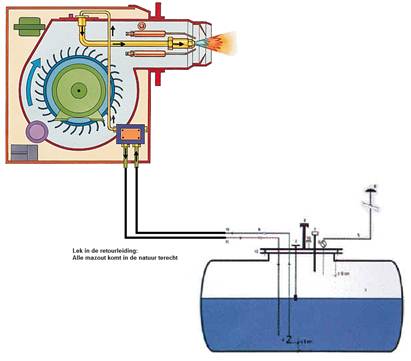 Inhoud1.	Toelichting van de projectopdracht	4Opdracht 1.1	De projectopdracht	6Opdracht 1.2	Probleemverkenning en voorkennis	7Opdracht 1.3	Verduidelijken van enkele begrippen	8Opdracht 1.4	Brainstormen	102.	Plan van aanpak	11Opdracht 2.1	De afspraken met de leraar / leraren en de groep	11Opdracht 2.2	Een gedetailleerde planning opstellen	113.	Uitvoeren volgens plan van aanpak	12Opdracht 3.1	Uitvoering	12Opdracht 3.2	Reflectie	154.	Tonen van het resultaat	18Opdracht 4.1	Voorbereiding van de voorstelling	18Opdracht 4.2	Uitwerken van de voorstelling	195.	Evaluatie	21Opdracht 5.1	Proces	21Opdracht 5.2	Product	236.	Schema’s	276.1	Voorverwarming stookolie	27Toelichting van de projectopdrachtOpdracht 1.1	De projectopdrachtJe leraar heeft de globale opdracht hierboven toegelicht. Omschrijf hieronder in een paar zinnen (in je eigen woorden!) wat de opdracht concreet inhoudt. Antwoord op onderstaande vragenWaaraan moet het eindresultaat voldoen? Op welke dingen moet je letten?           ………………………………………………………………………………………………………………………………………………………………………………………………………………………………………………………………………………………………………………………………………………………………………………………………Waar mag je deze opdracht uitvoeren? In de klas? Op school? Thuis? ………………………………………………………………………………………………………………………………………………………………………………………………………………………………………………………………………………………………………………………………………………………………………………………………Hoe zal je deze opdracht uitvoeren? In groep? Alleen? ………………………………………………………………………………………………………………………………………………………………………………………………Wie zal daar over oordelen? ………………………………………………………………………………………………………………………………………………………………………………………………Vul hier de datum in waarop je deze opdracht hebt uitgevoerd: …………………………..Opdracht 1.2	Probleemverkenning en voorkennis In de vorige oefening heb je de opdracht zeer kort geformuleerd. Noteer hieronder een antwoord op de vragenWelke veiligheidsvoorzieningen ga je voorzien in de schakelingen?………………………………………………………………………………………………………………………………………………………………………………………………Welk toestel gaat de schakeling beschermen tegen kortsluiting?………………………………………………………………………………………………Welk toestel gaat de motor beschermen tegen oververhitting?
………………………………………………………………………………………………Welke spanning hebben de contactoren nodig?
………………………………………………………………………………………………Wat is de minimale tijdsinstelling van de tijdrelais en wat is de maximale tijdsinstelling van de tijdrelais?………………………………………………………………………………………………Vul hier de datum in waarop je deze opdracht hebt uitgevoerd: …………………………..Vraag nu aan je leraar om onderstaand kader in te vullen vooraleer je verder gaat met de projectopdracht.Opdracht 1.3	Verduidelijken van enkele begrippen(Deze opdracht voer je met je groepje uit. Ieder groepslid noteert wel de antwoorden.)Onduidelijke begrippenMaak hieronder een lijst met de begrippen die je in de opdracht nog niet begrijpt.Leg aan elkaar uit wat jij onder die begrippen verstaat.Vraag eventueel uitleg aan de leraar indien je geen uitleg aan elkaar kan geven.Vul hier de datum in waarop je deze opdracht hebt uitgevoerd: …………………………..Opdracht 1.4	BrainstormenStap 1: probleemanalyseIn vorige opdrachten heb je het probleem opnieuw geformuleerd. Kies die formulering die de opdracht het beste omschrijft.Stap 2: genereren ideeënBedenk nu zoveel mogelijk oplossingen voor een probleem. Stap 3: selecteren ideeënGeef 1 oplossing.Uit deze oplossing volgt dan een stappenplan dat goedgekeurd wordt door de leerkracht.Stappenplan………………………………………………………………………………………………………………………………………………………………………………………………………………………………………………………………………………………………………………………………………………………………………………………………………………………………………………………………………………………………………………………………………………………………………………………………………………………………………………………………………………………………………………………………………………………………………………………………………………………………………………………………………………………………………………………………………………………………………………………………………………………………………………………………………………………………………………………………………………………………………………………………………………………………………………………………………………………………………………………………………………………………………………………………………………………………………………………………………………………………………………………………………………………………………………………………Plan van aanpakOpdracht 2.1	De afspraken met de leraar / leraren en de groepHier volgen de deelprojecten (dit moet gebeuren voor iedere schakeling: startstop voorrang start, startstop voorrang stop en startstop voorrang stop met 2 drukknoppen start)Benodigdheden (werkspanning, spanningsomzetting, werking,…)AansluitschemaMontage componenten (contactoren, drukknoppen, schakelkast,…)AansluitingTesten (werking analyseren)Opdracht 2.2	Een gedetailleerde planning opstellenStel samen een gedetailleerde planning op van alle taken die in de loop van het project moeten worden uitgevoerd.
Gebruik hiervoor het onderstaande planningsdocument.Vul hier de datum in waarop je deze opdracht hebt uitgevoerd: …………………………..Uitvoeren volgens plan van aanpakOpdracht 3.1	UitvoeringVoer de geplande taken uit. De omschrijving van de deelopdrachten staan onder de tabel.
Noteer telkens wanneer de taak werd beëindigd, wat goed verliep en wat minder goed verliep.Deelopdracht 1: benodigdhedenContactoren (vak elektriciteit)Deelopdracht 2: aansluitschemaDeelopdracht 3: aansluitenOpdracht 3.2	ReflectieHoe verliep de brainstorming? Hoe is het plannen en hoeis het uitvoeren van de gemaakte planning verlopen? Kruis het vakje aan dat het best bij jou past.Hoe verliep het opstellen van de planning?………………………………………………………………………………………………………………………………………………………………………………………………………………………………………………………………………………………………………………………………………………………………………………………………Kan jij je vinden in de taken die jij moet uitvoeren?………………………………………………………………………………………………………………………………………………………………………………………………………………………………………………………………………………………………………………………………………………………………………………………………
Heb je de vooropgestelde timing kunnen respecteren of waar heb je op welke manier moeten bijsturen om de projectopdracht binnen de voorziene tijd te kunnen realiseren?………………………………………………………………………………………………………………………………………………………………………………………………………………………………………………………………………………………………………………………………………………………………………………………………Wat heb je uit deze ervaring geleerd voor het uitwerken van nieuwe projecten? Waar zou je in de toekomst op letten? Wat zou je anders doen?………………………………………………………………………………………………………………………………………………………………………………………………………………………………………………………………………………………………………………………………………………………………………………………………
Wat zou je volgende keer behouden bij het zoeken naar een oplossing?………………………………………………………………………………………………………………………………………………………………………………………………………………………………………………………………………………………………………………………………………………………………………………………………Wat zou je volgende keer willen verbeteren bij het zoeken van een oplossing?………………………………………………………………………………………………………………………………………………………………………………………………………………………………………………………………………………………………………………………………………………………………………………………………Vul hier de datum in waarop je deze opdracht hebt uitgevoerd: ………………………..Vraag nu aan je leraar om onderstaand kader in te vullen vooraleer je verder gaat met de projectopdracht.Tonen van het resultaatOpdracht 4.1	Voorbereiding van de voorstellingJe hebt enkele oplossingen voorgesteld. Verliep dit vlot?Waarom wel / niet?


Beschik je over voldoende kennis om met die wijze van voorstellen aan de slag te gaan? Vraag eventueel raad aan je leraar.Vul hier de datum in waarop je deze opdracht hebt uitgevoerd: ………………………..Vraag nu aan je leraar om onderstaand kader in te vullen vooraleer je verder gaat met de projectopdracht.Opdracht 4.2	Uitwerken van de voorstellingAan welke criteria moet de voorstelling (mondeling) doen?Vul hier de datum in waarop je deze opdracht hebt uitgevoerd: ………………………..Laat de eerste kolom door de leraar nazien.EvaluatieOpdracht 5.1	ProcesTotaal proces									/30Evaluatiecriteria:Goed	(3/3)Dragen van alle pbm’s die de pictogrammen vermelden.Machine vergrendelen, spanningsloos werkenGebruikmaken van gereedschappen zonder te kortenGereedschap opgeruimd, niks meer laten rondslingeren bij de machineVloer netjes gekeerdSchema correct en verzorgd Alles binnen de tijd afgewerktMaakt vooruitgang met het plaatsen van de componenten, geen hulp(correct plaatsen, waterpas,)Maakt vooruitgang met het maken van aansluitingen, geen hulp (correct bewerken van geleiders, kleurcode, enz..)Voldoende (2/3)Eén van de pbm’s niet dragen zoals de pictogrammen vermelden.Spanningsloos werken, machine niet vergrendeld (uitdienst stellen)Gebruikmaken van één gereedschappen met een te kort (vb. slechte bit, schroevendraaier versleten, isolatie stuk)Gereedschap  niet opgeruimd of nog iets laten liggen bij de machineVloer gekeerd, ligt nog vuil op de vloerTekening niet verzorgd op hulp gehadHeeft het moeilijk bij plaatsen van componenten, staan niet correct of hulp nodig (correct plaatsen, waterpas,)Heeft een lesdag meer tijd nodig gehadMaakt geen vooruitgang  met het maken van aansluitingen of hulp nodig (correct bewerken van geleiders, kleurcode, enz..)Onvoldoende (1/3)2 of meer pbm’s niet dragenNiet spanningsloos werken en machine niet uitdienst gesteld Gebruikmaken van twee of meer gereedschappen met een te kort (vb. slechte bit, schroevendraaier versleten, isolatie stuk)Gereedschap  niet opgeruimd en nog iets laten liggen bij de machineVloer niet gekeerdTekening niet correct, veel hulp nodig gehad of totaal niet verzorgdPlaatst de componenten slechter dan voorgaande oefeningen of heeft veel hulp nodig. (correct plaatsen, waterpas,)Meer dan1 extra lesdag nodig gehadKan de geleiders niet correct bewerken, kent de kleurcode niet, enz.. (correct bewerken van geleiders, kleurcode, enz..)Opdracht 5.2	ProductKennisEvaluatiecriteria:Goed	(3/3)Schakelen van hoge vermogens, rekening houdend met een tijdStuurkring is om te sturen, vermogenkring is om vermogens aan te sturen.Principe rust op elektromagnetismeSpanning in de stuurkring is niet altijd hetzelfde als deze in de vermogenkring. Doel van de lage spanning in de stuurkring.Voldoende (2/3)Weet dat de contactoren schakelen maar niet voor hoge vermogen of er rekening wordt gehouden met tijdWeet niet het nut van de stuurkring of vermogenkringWeet niet dat het schakelen gebeurt via elektromagnetismeWeet verschil tussen stuurkring en vermogenkring. Weet niet wat het doel is van lage spanning in de stuurkringOnvoldoende (1/3)Kan niet zonder hulp de bedoeling van contactoren omschrijvenWeet het verschil niet tussen stuur- en vermogenkringWeet niet wat elektromagnetisme isKan enkel het begrip vermogen of stuurkring uitleggen.SchemaEvaluatiecriteria:Goed	(5/5)Alle symbolen zijn correctSchema’s zijn correct en verzorgdVoldoende (3/5)Symbolen zijn correct, foutieve codering gebruikt.Schema’s zijn niet verzorgd of enkele fouten in, deze fouten hebben geen invloed op de werking.Onvoldoende (1/5)De meeste symbolen en coderingen zijn foutiefSchema’s zijn niet correct, de schakeling werkt niet correct.Onvoldoende (0/5)Foutieve symbolen en coderingenSchema’s zijn niet correct, de schakeling werkt niet of er zit een kortsluiting in.SchakelingEvaluatiecriteria:Goed	(5/5)Alles binnen de tijd gemaakt en afgegeven. Geen hulp nodig.Verbindingen zijn correctJuiste contactor en beveiligingstoestellen gekozenDe draden zijn correct aangesloten en bewerktVoldoende (3/5)Niet alles binnen de tijd gemaakt, afgegeven of hulp nodig gehadEnkele verbindingen zijn niet correct gebeurt, hebben geen invloed op de werking1 toestel foutief gekozenDraden zijn niet voorzien van kabelschoenen of hebben niet de juiste kleurcodeOnvoldoende (1/5)Niet alles afgegeven en gemaakt binnen de tijd. Hulp nodig gehad.De verbindingen zijn niet correct gebeurt, heeft invloed op de werking.De gekozen componenten zijn allemaal foutief (contactoren en beveiligingstoestellen)De kabels zijn niet correct gestript, niet voorzien van kabelbusjes en foutieve kleurcodeWerkingWerkt bij de eerste test (25/25)Werkt bij de tweede test (15/25)Werkt bij de derde test (10/25)Werkt bij de 4de test (5/25)Werkt vanaf de 5de test (0/25)Proces: …………………/30Product: …………….../72Totaal project: ……………………/102Schema’s6.1	Voorverwarming stookolieTitel projectVoorverwarming stookolieNiveauTSOLeerjaar1ste + 2de leerjaar, 3de graadVakElektriciteitStartdatum12 november ’14Einddatum19 november ’14AuteursTeelen DavyProbleemomschrijving Je moet als leerling elektriciteit het volgende probleem oplossen. Stookolie kan dik vloeibaar zijn  zeer bij lage temperatuur. Het verstuiven in de verbrandingskamer is dan moeilijk zodat je de olie moet voorverwarmen. Ontwerp een schakeling waarbij een verwarmingselement de stookolie voorverwarmt (20 sec). Daarna springt de pompmotor aan voor het wegpompen van de stookolie.Het probleem bestaat als volgende:De installatie wordt bediend via drukknoppen en relais en tijdrelais. De bediening gebeurt met 2 drukknoppen nl. een start en een stop(voorrang stop).De schakeling moet opgebouwd worden via AREI. Alle schakelingen moeten voorzien worden van thermische beveiliging, beveiliging tegen kortsluiting of overbelasting. Wanneer er een overbelasting is in de schakeling, dan moet er een controle lamp gaan oplichten!TaakomschrijvingEindproductOntwerp voor de voorgaande problemen de juiste schakelingen. De schakelingen wordt gemaakt in WH5 op panelen. De schakeling of de installatie wordt opgebouwd via het reglement van het AREI. Een aansluitschema horen bij het geheel.SpecificatiesDe schakeling wordt opgebouwd via het AREI. Punten waarop men moet letten is:voor de stuurkring gebruikt men veiligheidsspanningde rekening houden met de kleurcodede juiste draadsectie gebruikende draden correct bewerken en eventueel draadbusjes gebruikendrukknoppen worden in een kastje gemonteerdde contactoren in een schakelkastde motor correct aansluitenals de motor draait moet er een lamp gaan brandenals er een overbelasting is, dan moet er een controle lamp gaan oplichten


Na dit project kan ikKennis: werking van relais en tijdrelaisVakspecifieke vaardigheden: aansluiten van contactoren en motoren.Sociale vaardigheden: verantwoordelijkheid nemen                                    Zelfevaluerenattitudes: in functie van de opdracht een juiste werkhouding aannemen                zelfstandig informatie opzoeken                zelfstandig componenten kunnen aansluiten
                schakeling testen (onder toezicht natuurlijk)                        fouten kunnen detecteren en oplossenEvaluatieTijdens het uitvoeren wordt iedere leerling individueel begeleid en geëvalueerd. Na iedere stap krijgt de leerkracht de mogelijkheid om feedback te geven aan de leerlingen. De leerlingen moeten zichzelf ook evalueren via zelfevaluatie.Naast de zelfevaluatie worden in de eindevaluatie door de leerkracht volgende elementen beoordeeld: AansluitschemaAansluitingen van de componentenWerkingAfwerkingPresentatieBronnen en ondersteunend materiaalVerwijzing naar de cursus van de verschillende vakkenDatum: Paraaf leraar:Opmerkingen leraar:Begrip die niemand kentBegrip die door een mede-leerling is uitgelegdBegrip die door de leerkracht is uitgelegdJouw taken zijnMet wieWat heb je nodigHet werk is klaar op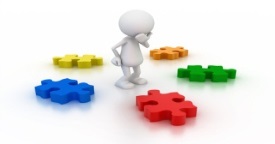 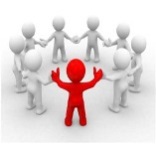 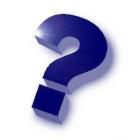 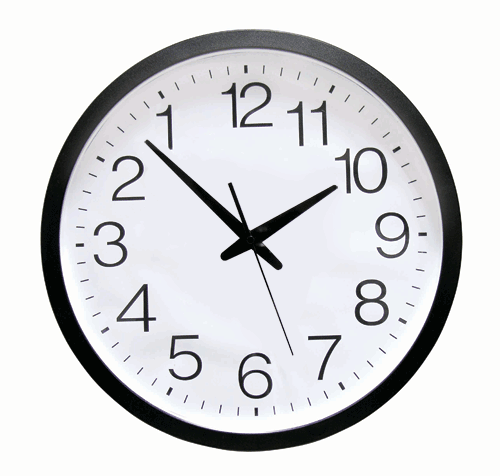 N.v.t.N.v.t.N.v.t.N.v.t.DeelopdrachtendatumWat ging minder goedWat ging goedParaaf leerkrachtBenodigdheden AansluitschemaPlaatsen van componentenAansluitingTestenLeerplandoelstellingenevaluatiemomentenzelfevaluatieLesmomentDe bedoeling van   contactor omschrijven.Project+ / -+ / -WerkingSymboolAansluitingDraadkleurenDetectieprincipesSchakelafstandHet belang van contactoren in de techniek herkennen.Project+ / -+ / -WerkingSymboolAansluitingDraadkleurenDetectieprincipesSchakelafstandHet belang van tijdrelais in de techniek herkennen.Project+ / -+ / -WerkingSymboolAansluitingDraadkleurenDetectieprincipesSchakelafstandDe principiële werking van de contactor uitleggen.Project + / -+ / -WerkingSymboolAansluitingDraadkleurenDetectieprincipesSchakelafstandLeerplandoelstellingenevaluatiemomentenzelfevaluatieLesmomentde aangepaste symboliek herkennen en toepassen.Gebruik van de juiste symbolenSchema met juiste aansluiting+ / -+ / -Componenten aanmaken bibliotheekJuiste aansluitingnauwkeurigheidLeerplandoelstellingenevaluatiemomentenzelfevaluatieLesmomentEen geschikte contactoren en contacten in een schakeling gebruiken en aansluiten.(vak elektriciteit)Keuze contactor  voor project+ / -+ / -Correcte verbindingenNauwkeurigheidVolgordeAlgemene werkingIk heb geen bijdrage tot de oplossing.Ik lever soms een bijdrage bij het zoeken van een oplossing.Ik lever een bijdrage bij het zoeken van een oplossing.Ik heb een grote bijdrage geleverd bij het zoeken van oplossingen.Ik heb het moeilijk het uitvoeren van de taak, weet zelden wat te doenIk voer de taak maar voor de helft uit, weet wat te doen met de nodige begeleidingIk voer de taak meestal uit en weet wat te doen met beperkte hulpIk voer de taak uit en weet zelfstandig wat te doen.Ik heb het moeilijk het uitvoeren van de taak, weet zelden wat te doenIk voer de taak maar voor de helft uit, weet wat te doen met de nodige begeleidingIk voer de taak meestal uit en weet wat te doen met beperkte hulpIk voer de taak uit en weet zelfstandig wat te doen.Ik maak de opdrachten/taken niet af en maak ze zelden op tijd klaarIk werk de opdrachten / taak maar gedeeltelijk af. Vergeet bepaalde delen af te werkenIk werk de taak af en ben zelden te laat.Ik werk de taak met veel zorg en inspanning af. Ben altijd op tijd klaar met de opdrachtTekeningen, schetsen, nota’s zijn onoverzichtelijk, slordig en onvolledig. Ik heb geen goede organisatie bij het verwerken van informatieTekeningen, schetsen, nota’s zijn volledig maar onoverzichtelijk en slordig. Ik heb meestal geen goede organisatie bij het verwerken van informatieDe meeste tekeningen, schetsen, nota’s zijn overzichtelijk, volledig en keurig; Ik heb meestal een goede organisatie bij het verwerken van informatieIk heb alles tot in detail uitgewerkt zodat het voor ieder groepslid onmiddellijk duidelijk was. Ik heb een motiverende houding tegenover de volledige groepIk maak geen gebruik van de tijd tijdens de overlegmomenten om vooruitgang te boeken.Ik maak maar gedeeltelijk gebruik van de tijd tijdens de overlegmomenten om vooruitgang te boekenIk maak meestal goed gebruik van de tijd tijdens de overlegmomenten om vooruitgang te boeken.Ik maak uitstekend gebruik van de tijd tijdens de overlegmomenten zodat er nadien zelfstandig kan verder gewerkt worden.Datum: Paraaf leraar:Opmerkingen van de leraar na het uitwerken van voorgaande opdrachten:Datum: Paraaf leraar:Opmerkingen van de leraar na het uitwerken van voorgaande opdrachten:Criteria van de voorstellingVoldeed jouw voorstelling aan het criterium?(vul in ja of nee)Waarom wel of niet?Komt het project overeen met de realiteit?Werkt de schakeling volledig?Is het project op tijd af?Datum: Paraaf leraar:Opmerkingen leraar:leerplandoelstellingEvaluatie-onderdelenpuntenOmgaan met pbm’s en veiligheidGebruik maken van de pbm’s van de pictogrammenVeilig werken……../ 3……../ 3Gereedschappen Gereedschappen controleren op te korten……../ 3OpruimenMachine netjes achterlaten

Vloer keren……../ 3……../ 3SchemaSchema tekenen………/3
Plaatsen van componentenOnderdelen waterpas plaatsenPlaatsen van componenten………/3………/3TijdTijd………/3
Aansluiten Aansluitingen maken
……../ 3leerplandoelstellingEvaluatie-onderdelenpuntenHet belang van tijdrelais in de techniek herkennenWaarom tijdrelais gebruiken in de elektrotechniek?Verschil tussen stuurkring en vermogenkring?……../ 3……../ 3Principiële werking uitleggenWerking uitleggen van tijdrelais.Is de spanning altijd hetzelfde in stuurking en in de vermogenkring……../ 3……../ 3leerplandoelstellingEvaluatie-onderdeelpuntenDe aangepaste symboliek herkennen en toepassenWorden de juiste symbolen gebruikt?Is het aansluitschema juist ……../ 5……../ 5leerplandoelstellingEvaluatie-onderdeelpuntenDe opdrachten worden binnen de tijd afgewerkt en afgegeven.……../ 5Geschikte contactoren in een schakeling gebruiken en aansluitenZijn de verbindingen juist gemaakt?Heb je de juiste contactor en beveiligingstoestellen gekozen?……../ 5 ……../ 5 De nodige verbindingen realiseren in een didactische opstellingIs de verbinding nauwkeurig uitgevoerd?Heb je de juiste volgorde gebruikt?……../ 5 ……../ 5Werking schakeling.Werkt het project?……../ 25